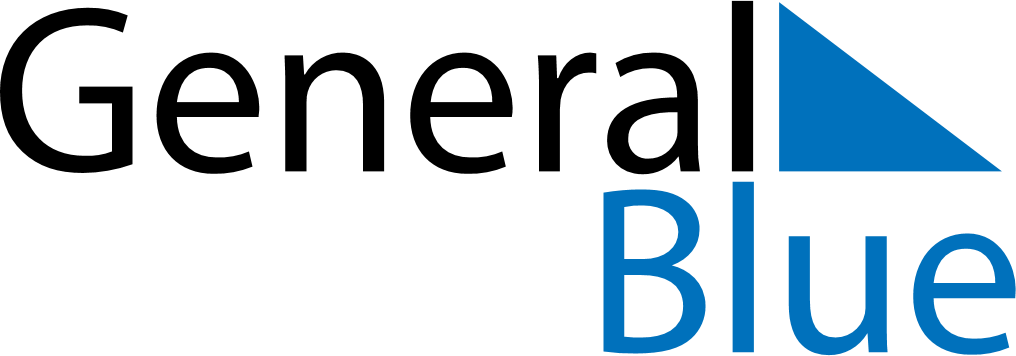 March 2024March 2024March 2024March 2024March 2024March 2024March 2024Nordurthing, IcelandNordurthing, IcelandNordurthing, IcelandNordurthing, IcelandNordurthing, IcelandNordurthing, IcelandNordurthing, IcelandSundayMondayMondayTuesdayWednesdayThursdayFridaySaturday12Sunrise: 8:21 AMSunset: 6:21 PMDaylight: 9 hours and 59 minutes.Sunrise: 8:18 AMSunset: 6:24 PMDaylight: 10 hours and 6 minutes.34456789Sunrise: 8:14 AMSunset: 6:28 PMDaylight: 10 hours and 14 minutes.Sunrise: 8:10 AMSunset: 6:31 PMDaylight: 10 hours and 21 minutes.Sunrise: 8:10 AMSunset: 6:31 PMDaylight: 10 hours and 21 minutes.Sunrise: 8:06 AMSunset: 6:35 PMDaylight: 10 hours and 28 minutes.Sunrise: 8:02 AMSunset: 6:38 PMDaylight: 10 hours and 35 minutes.Sunrise: 7:58 AMSunset: 6:41 PMDaylight: 10 hours and 42 minutes.Sunrise: 7:55 AMSunset: 6:45 PMDaylight: 10 hours and 49 minutes.Sunrise: 7:51 AMSunset: 6:48 PMDaylight: 10 hours and 57 minutes.1011111213141516Sunrise: 7:47 AMSunset: 6:51 PMDaylight: 11 hours and 4 minutes.Sunrise: 7:43 AMSunset: 6:55 PMDaylight: 11 hours and 11 minutes.Sunrise: 7:43 AMSunset: 6:55 PMDaylight: 11 hours and 11 minutes.Sunrise: 7:39 AMSunset: 6:58 PMDaylight: 11 hours and 18 minutes.Sunrise: 7:35 AMSunset: 7:01 PMDaylight: 11 hours and 25 minutes.Sunrise: 7:32 AMSunset: 7:04 PMDaylight: 11 hours and 32 minutes.Sunrise: 7:28 AMSunset: 7:08 PMDaylight: 11 hours and 39 minutes.Sunrise: 7:24 AMSunset: 7:11 PMDaylight: 11 hours and 47 minutes.1718181920212223Sunrise: 7:20 AMSunset: 7:14 PMDaylight: 11 hours and 54 minutes.Sunrise: 7:16 AMSunset: 7:18 PMDaylight: 12 hours and 1 minute.Sunrise: 7:16 AMSunset: 7:18 PMDaylight: 12 hours and 1 minute.Sunrise: 7:12 AMSunset: 7:21 PMDaylight: 12 hours and 8 minutes.Sunrise: 7:09 AMSunset: 7:24 PMDaylight: 12 hours and 15 minutes.Sunrise: 7:05 AMSunset: 7:27 PMDaylight: 12 hours and 22 minutes.Sunrise: 7:01 AMSunset: 7:31 PMDaylight: 12 hours and 29 minutes.Sunrise: 6:57 AMSunset: 7:34 PMDaylight: 12 hours and 36 minutes.2425252627282930Sunrise: 6:53 AMSunset: 7:37 PMDaylight: 12 hours and 43 minutes.Sunrise: 6:49 AMSunset: 7:40 PMDaylight: 12 hours and 51 minutes.Sunrise: 6:49 AMSunset: 7:40 PMDaylight: 12 hours and 51 minutes.Sunrise: 6:45 AMSunset: 7:44 PMDaylight: 12 hours and 58 minutes.Sunrise: 6:41 AMSunset: 7:47 PMDaylight: 13 hours and 5 minutes.Sunrise: 6:38 AMSunset: 7:50 PMDaylight: 13 hours and 12 minutes.Sunrise: 6:34 AMSunset: 7:53 PMDaylight: 13 hours and 19 minutes.Sunrise: 6:30 AMSunset: 7:57 PMDaylight: 13 hours and 26 minutes.31Sunrise: 6:26 AMSunset: 8:00 PMDaylight: 13 hours and 33 minutes.